Совещание по вопросам улучшения качества предоставления услуг в жилищно-коммунальном хозяйствеКМ РТ                                                                                             22 апреля 2017 годаОбращения граждан В  1 квартале 2017 года поступило 5 тыс. 577 обращений граждан по вопросам ЖКХ, что на 474 обращение меньше, чем за аналогичный период 2016 года. Из общего количества обращений: 53% -  составляют обращения по содержанию общедомового имущества МКД – (3 тыс. 918 обращений),  22%  (1 тыс. 645 обращений) - вопросы оплаты ЖКУ, 12% (876 обращений) - некачественное предоставление коммунальных услуг. Собираемость платежей за ЖКУПо состоянию на 1 апреля 2017 года за 3 месяца текущего года (январь-март) уровень собираемости платежей составил 95,8%, что соответствует аналогичному периоду прошлого года. При этом среднегодовой уровень собираемости (апрель 2016 – март 2017 года)  сохраняется на уровне 98,5% (на 0,1% выше аналогичного периода прошлого года). В  26 муниципальных районах обеспечили  в марте 2017 года собираемость платежей на уровне 100% и выше. 		С учетом среднегодового периода (апрель 2016 - март 2017) менее среднереспубликанского уровня собираемости (98,5%) обеспечили  в 8 МО. Выше среднереспубликанского уровня (98,5%) достигли в 20 МО. В 17 МО, среднегодовой уровень (апрель 2016 - март 2017)  собираемости составил 100% и выше.Электронные платежи По результатам мониторинга платежей за ЖКУ, поступивших в электронном виде,  на 1 апреля 2017 года (терминалы и инфоматы, он-лайн системы банков, платежные интернет-системы, а также Портал государственных и муниципальных услуг РТ) доля «электронных» платежей за ЖКУ, составила 40,9% от суммы и 36,7% от количества платежей, что на 9,2% выше показателей за аналогичный период  2016 года от суммы платежей и на 8,3% выше от количества платежей. От 15 до 20% доли электронных платежей в 8 муниципальных районах. От 20 до 40% - в 28 МО. Выше среднереспубликанского уровня (40%) в 9 МО. Судебные приставыНа исполнении службы судебных приставов по состоянию на 20 апреля 2017года в структурных подразделениях находилось 
41 тыс. 71 исполнительный документ о взыскании задолженности за ЖКУ на сумму 1 млрд. 964 млн. рублей. Из общей суммы фактически исполнено 12% на сумму 242 млн. 92 тыс. рублей.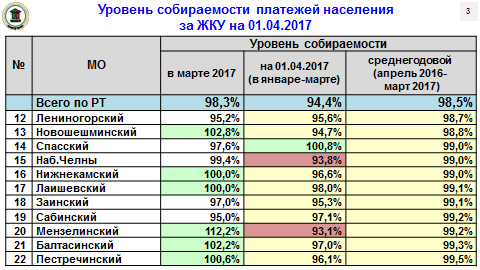 Интеграция с ГИС ЖКХ РФВсего по РТ на 20 апреля 2017 года зарегистрировано 1 тыс. 362 организации (управляющие, ресурсоснабжающие, ТСЖ и ЖСК) – 94% от общего количества организаций. По вопросу погашения задолженности предприятий  за потребленный газПо состоянию на 1 апреля 2017 года просроченная задолженность организаций коммунального комплекса за газ составила 635 млн. рублей. По сравнению с аналогичным периодом прошлого года задолженность уменьшилась на 99 млн. рублей (по состоянию на 01.04.2016 г. – 734 млн. рублей.). За март месяц задолженность уменьшилась на 195 млн. рублей (по состоянию на 01.03.2017 г. – 830 млн. руб.). По задолженности за электроэнергию По состоянию на 1 апреля 2017 года просроченная задолженность организаций жилищно-коммунального комплекса за электроэнергию составила 206,8 млн.рублей, за год задолженность снизилась на 36,1 млн. рублей (на 01.04.16 г. – 242,9). За март месяц задолженность снизилась на 60,3 млн. рублей (по состоянию на 01.03.2017 г. – 267,1 млн. руб.).По задолженности за тепловую энергию.Просроченная задолженность исполнителей коммунальных услуг за тепловую энергию перед АО «Татэнерго» увеличилась на 111 млн. рублей по сравнению с аналогичным периодом прошлого года и составила 851,6 млн. рублей (на 01.04.16 г. 740,6 млн. рублей). За март месяц задолженность уменьшилась на 72,2 млн. рублей (по состоянию на 01.03.2017 г. – 923,8 млн. рублей).	Использование приборов учета для расчета платежей в МКДПроведенный мониторинг использования коллективных приборов учета в многоквартирных домах по состоянию на 1 апреля 2017 года (за март 2017 года)  показал, что приборы по тепловой энергии использовались на 90,4% (без изменений по сравнению с прошлым месяцем). 